Положение о городском конкурсе-празднике«СнегКом.ру».Организаторы: МОУ «Петровский Дворец» и МУ "Городской дом культуры", при поддержке Администрации Петрозаводского городского округа.Генеральный партнёр конкурса АО «ПКС-Водоканал».1. Общие положения.Городской конкурс-праздник «СнегКом.ру» проводится в рамках Международного зимнего фестиваля «Гиперборея - 2024»Место проведения: г. Петрозаводск, набережная Онежского озера. Время проведения: 10 февраля 2024 года (суббота) с 9.30 до 14.00 час.Конкурс как творческий и некоммерческий проект призван решить следующие задачи:Сохранение традиций зимних развлечений России среди детей и юношества.Организация праздника на свежем воздухе. Приобщение молодежи к здоровому образу жизни и организация семейного досуга.Создание ситуации для совместного творчества семьи, сверстников, одноклассников.Арт-проект. Создание культурно-эстетического пространства в рамках проведения данного праздника. Реализация творческого потенциала школьников и практика командной работы.Использование материалов конкурса в других детских проектах (веб-ресурсы, фотография, выставки, тема для уроков и внеклассной работы и т.д.)Привлечение внимания СМИ, общественных организаций, городских органов управления к проблемам досуга детей и юношества. 2. Условия конкурсаКонкурс является массовым, возраст участников не ограничен. В команду входит не более трёх участников. В конкурсе могут принять участие семейные команды.Снеговик должен иметь классическую форму: три снежных кома, поставленные один на другой (кроме номинации «Снежная фигура»). Всё остальное (выражение лица, головной убор, метла или другие атрибуты) предоставляется творческой фантазии авторов. Все необходимые для своего снеговика атрибуты, ёмкости для воды, ковши, лопаты приносятся участниками команды самостоятельно. Порядок проведения конкурса:   9.30 – начало регистрации участников;9.30-11.30 – время создания снеговика; 11.30-13.30 – работа жюри;13.30 – награждение победителей (площадка в створе пр. Ленина).3.    Жюри конкурса, критерии оценки, номинации, награждениеСостав жюри конкурса определяется организаторами. Жюри при оценке учитывает оригинальность идеи, качество исполнения, а также соответствие теме.На рассмотрение конкурсного жюри принимаются проекты по следующим номинациям: Отечества Великие умы (в честь 300-летия со дня основания Российской академии наук)В волшебной пушкинской стране (в честь 225-летнего юбилея со дня рождения Александра Сергеевича Пушкина)Семейная традиция (посвящается Году семьи)Сказочный мирВлюблённый снеговикСпортсменСнежная фигураПобедители конкурса в каждой номинации награждаются дипломами и памятными подарками от генерального партнёра. Для участников конкурса учреждены специальные призы:-  специальный приз от  Совета  женщин города Петрозаводска;- специальный приз от Петровского Дворца «Семейный снеговик» присуждается за лучшего снеговика, сделанного семейной командой, независимо от номинации.4. Спонсоры проекта Спонсором проекта может выступить любая организация, готовая предоставить помощь в виде информационной, финансовой или организационной поддержки. Кроме того, спонсорские организации могут отметить понравившегося снеговика. Проект не является коммерческим, но спонсорская организация может быть тем или иным образом представлена (флагом с логотипом и т.п.).Регистрация участников:Заявку на участие можно подать онлайн не позднее 12.00 9 февраля по ссылке https://forms.yandex.com/u/65a67c99c769f10f21e59d06/В день проведения конкурса необходимо подтвердить участие и получить номер на стойке регистрации у памятника «Пушки» с 9.30.Заявку на участие можно подать непосредственно в день конкурса с 9.30 на стойке регистрации у памятника «Пушки».Телефон: +7 (921) 528-96-19, Бобко Марина ДмитриевнаПочта: bobkomd@yandex.ru (с пометкой «Снеговики»)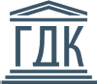 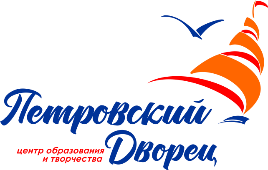 СогласованоДиректор МУ «Городской дом культуры»_________________________В.К. Прикуль«____» января 2024 годаУтверждаюДиректор МОУ «Петровский Дворец»________________М.М. Карасева«____» января 2024 года